(Have attached picture of U11 Girls team)Under 9 Girls Football - Away to ShalfleetOur Under 9s football team started their season with a trip to Yarmouth to take on Shalfleet. Our performance saw improvement throughout, with our confidence evidently showing, particularly through the goalkeeping of Olivia. In the end, Shalfleet finished the game as 3-0 winners.Squad: Daisy, Rose, Jasmine, Connie, Charlotte, Tilly, Gemma, Olivia, LilyUnder 11 Football - Home to WroxallThe Under 11 football team made it five games unbeaten after a thrilling home match against Wroxall. Our opponents took a 1-0 lead into half-time, but a clever throw-in from Jago found its way to Finn who slotted home for a deserved equaliser. Both teams could have won the match in the dying moments, Wroxall first hitting the post before Zach’s volleyed effort was well saved by their goalkeeper, the match ending 1-1.Squad: Oliver, Max, Harry, Benji, Billy, Zach, Finn, Hannah, Jago, MacyCross Country Relays at Shanklin Football Club32 of our Key Stage 2 children took part in the Cross Country Relays at Shanklin Football Club on the Wednesday before half term. All the children were a credit to the school, with every single child completing the course, showing great resilience as well as great behaviour off the track. We finished tenth overall, with our Year 4 Girls claiming the best performance of the day, ending in fifth position.All results: Y3 Boys 14th, Y3 Girls 10th, Y4 Boys 18th, Y4 Girls 5th,Y5 Boys 18th, Y5 Girls 13th, Y6 Boys 13th, Y6 Girls 9th, Overall 10th Under 11 Girls Football - Home to St BlasiusThe Under 11 Girls football team finally started their season on the Thursday before half term with a match at home to St Blasius. The team played really well, enjoying the majority of possession throughout the match, as well as dealing with any St Blasius attacks in defence. Captain Macy went closest to breaking the deadlock when her shot hit the bar in the second half, but despite our dominance we were unable to find the winning goal as the match finished 0-0.Squad: Macy, Darcey, Lily W, Evie, Olivia M, Ruby D, Scarlett, Hannah, Florrie, SydnieUnder 10 Football - Away to BroadleaA team consisting of Year 3s, 4s and 5s took part in a friendly at Broadlea on the final day of last half term. The team soon went 1-0 down, but refused to give in and showed great spirit as they tried to get back into the match. In the second half, we created many chances, with Thomas incredibly unlucky to see his fierce strike hit the post. Unfortunately, Broadlea were able to take their chances despite some incredible saves from Olivia, and our hosts ended the game as 3-0 winners. However, the improvement from the team was excellent, and it was certainly a performance to build on for their upcoming league games.Squad: Leo R, Connie, Tobias, Gemma, Sean, Austin, Tobin, Olivia J, Thomas, Benji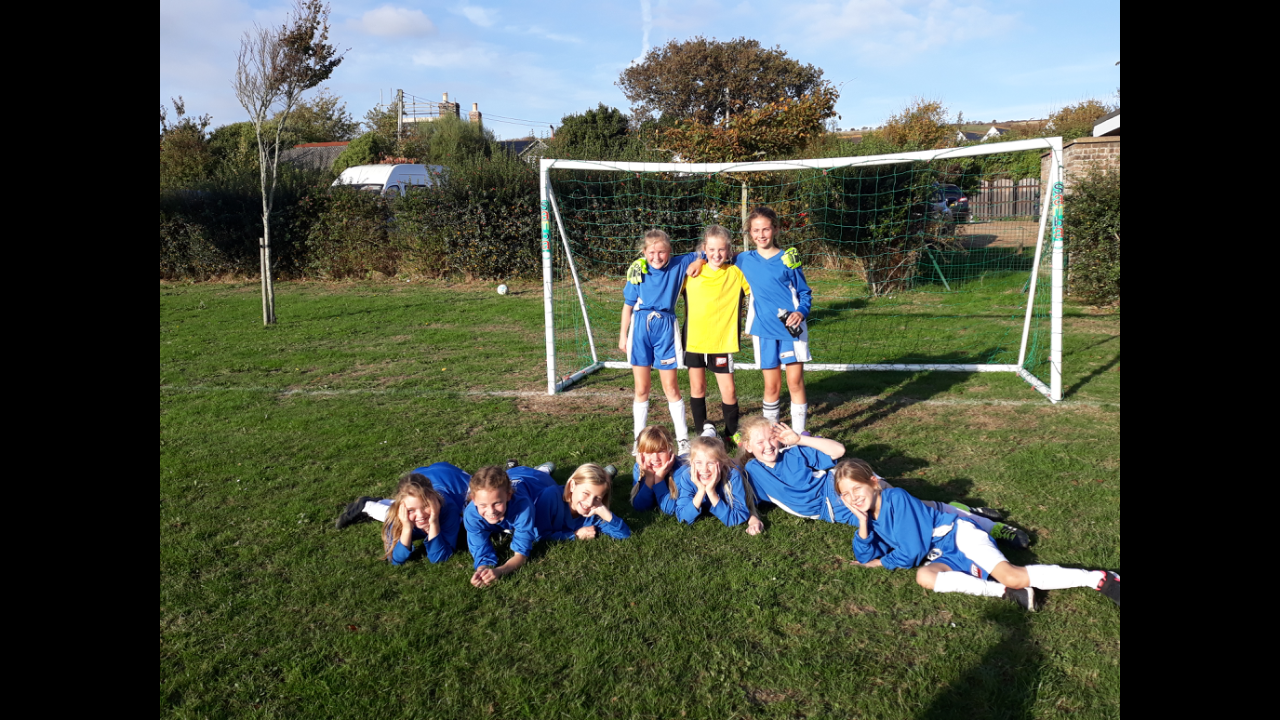 